TRƯỜNG ĐẠI HỌC VĂN LANGKHOA: DU LỊCH	ĐỀ THI KẾT THÚC HỌC PHẦN - LẦN 1 Hsọc kỳ 3 , năm học 2021 - 2022Mã học phần: 7DL0320Tên học phần: Quản trị Nhà hàngMã nhóm lớp học phần: 213_7DL0320_01Thời gian làm bài (phút/ngày): 15 ngày	Hình thức thi: Tiểu luậnCách thức nộp bài - Upload file pdf bài làm trên e – learning. Deadline 20.00, Thứ Sáu, ngày 29/07/2022Giảng viên nộp đề thi, đáp án bao gồm cả Lần 1 và Lần 2 trước ngày 30/6/2022.Format nội dung đề thi:- Font: Times New Roman- Size: 13Đề bài:Design and plan to operate your own Asian Restaurant as a Restaurant Manager perspective.Thiết kế và lên kế hoạch triển khai một Nhà hàng Á bất kỳ dưới góc độ người có vai trò là Quản lý Nhà hàng.Hướng dẫn sinh viên trình bày: 1. Regulations on essay presentation1.1 . Layout:- Outer cover page- Cover page- Table of contents- Heading- Content- References- Appendix (if any)- Instructor's comments1.2 . Form of presentation:- Paper Size and Margins• A4 paper: 21.0cm x 29.7cm• Left margin = right margin = top margin = bottom margin = 3cm(1 inch)• Align both sides of the content (select the text and press the shortcut Ctrl + J)- Font style and font size• General font: Unicode font, Times New Romans• Font size: 13.• Line spacing in a paragraph: 1.3- Number of content pages: up to 30 pages; number of pages placed in the middle, at the bottom of the page.- The subsections of the essay are used Arabic numerals by level.Example: Chapter 2:2.1………… (chapter 2, item 1);2.1.1 ……. (Chapter 2, Section 1, Subsection 1)….2.2………… (chapter 2, item 2);2.2.1 ……. (Chapter 2, Section 2, Subsection 1)….- Do not abuse abbreviations, only abbreviate common phrases, do not abbreviate proper nouns. If it is necessary to abbreviate the phrase the name of the agency or organization used many times in the report, the abbreviation must be noted the first time it is used. If there are many abbreviations, a page or table of abbreviations is required.- Citations must be enclosed in quotation marks, after the quoted content, the source of information from the cited document must be recorded.1.3 . Specified:     1.3.1 Outer cover page: (Sample)MINISTRY OF EDUCATION AND TRAINING (middle, print, font 14 – 16)VAN LANG UNIVERSITY (middle of page, bold, font in line above)FACULTY OF TOURISMLOGOFINAL ASSIGNMENTRESTAURANT MANAGEMENTGROUP NAME(middle, bold, font 16-20)NAME OF RESTAURANT(middle, bold, font 16-20)Instructor: (skewed right, bold lowercase, font 14)Group member - ID:Date…month…year… (middle of page, lowercase italic, font 13)1.3.2 Side cover page1.3.3. Table of contents:TABLE OF CONTENTS1.3.4. Essay content+ Content 1:+ Content 2:+ Content 3:1.3.5. References:• Write references from booksa) Author's name: Last name, followed by a comma (,) followed by other abbreviations. However, the Vietnamese name is written with both full name and full nameb) Year of publication, followed by a comma (,)c) Book title in italics (with minimum capital letters) (,)d) Edition, if this is the 1st edition, omit this detail (,) TD: 2nd edn (written in English)e) Publisher, followed by a comma (,)APA -• Write references from the websitea) The name of the city in which this book is published, followed by a period (.)If you refer to an article on the website:o Winson,J1999,Alookatreferencing,AAAEducationlServices,viewedb) October 20, 2002, http://www.aaa.edu.au/aaa/html1.3.6. Instructor's comments and gradesTEACHER INSTRUCTIONS FOR COMMENTS, ASSESSMENTS AND GRADING(Note: graded by letters and numbers, Instructor signed and full name.)Tiêu chí chấm điểm và thang điểm (Rubric): I. TOPIC: As a Restaurant Manager, you will design and plan to operate your own Asian/European RestaurantII. GUIDELINECHAPTER 1: INTRODUCTION ( 1 point  )1. Overview of Restaurant (0,5 point )a. Name, concept/theme, location, opening hours/daysb. Ownershipc. Target Market2. Organizational Structure ( 0,25 point )3. Value, Vision, Mission ( 0,25 point)CHAPTER 2: MENU DESIGN ( 2 points )1. Type, Layout and Design of Menu (1 point)2. Pricing strategy (0,5 point )a. Choice of pricing strategy ( 0,25 point)b. Choose 1 dish from the Menu for explanation (Cost, Profitability) ( 0,25 point)CHAPTER 3: FACILITY DESIGN ( 1 point)1. Layout Design ( 0,5 point) Technical Drawing of Functional Areas2. General Design ( 0,5 point) Smell, Sound, Color, Light, Maximum CapacityCHAPTER 4: STAFFING ( 2,0 points )1. Positions in your restaurant ( 0,5 point)2. Job Description and Job Standard for each position ( 1 point)3. Number of staff and Roster ( 0,5 point)CHAPTER 5: MARKETING/PROMOTION CAMPAIGN ( 2 points)CHAPTER 6: SERVICE EXPERIENCE DESIGN ( 2 points)1. Guest Satisfaction Survey Form ( 0,5 point)2. Organizational Policies for Handling customer complaints ( 0,5 point)3. Strategy to enhance guest experience ( 0,5 point)a. Application of technology/management toolb. Management of Waiting timec. Communication strategy (internal, external)4. The Blueprint ( 0,5 point)Rubric chấm điểm:Ngày biên soạn: 25.06.2022Giảng viên biên soạn đề thi: Nguyễn Phúc Anh Khiêm 					Nguyễn Phương Linh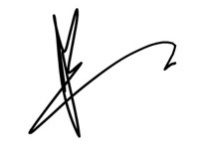 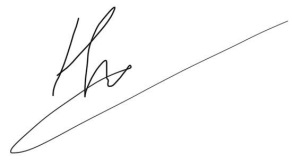 Ngày kiểm duyệt:30/06/2022Trưởng (Phó) Khoa/Bộ môn kiểm duyệt đề thi: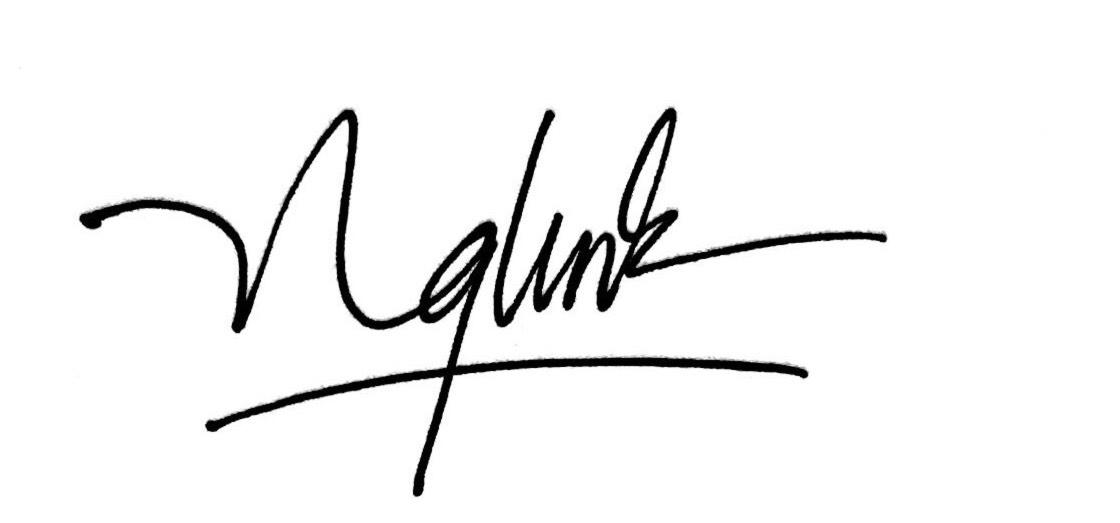 ThS. Nguyễn Thị Ngọc LinhSau khi kiểm duyệt đề thi, Trưởng (Phó) Khoa/Bộ môn gửi về Trung tâm Khảo thí qua email: khaothivanlang@gmail.com bao gồm file word và file pdf.CriteriaWeight (%)Excellent(A)8.5-10Very good (B)7.0-8.4Good (C)5.5-6.9Adequate (D)4.0-5.4Weak (F)0-3.9Writing style20Suitable style. No spelling or grammar errors. Suitable style. Few spelling or grammar errorsSuitable style. Very few spelling or grammar errors Suitable style. A few spelling & grammar  errors.Various spelling & grammar errors.Wrong styleReferencing10Correctly and sufficientlyFew minor errors in format. Sufficiently.A few errors in format or  lack of sourcesInconsistently applied. Only some references are provided.No referenceStructure20Systematic & logical approach to the topic & discussed in an informed way. Each section explicitly linked to the next part. The structure and flow of materials are clear.Systematic & logical approach to the topic. Each section explicitly linked to the next part. The structure and flow of materials are clear.  Generally, systematic & logical approach to the topic. There’s discussion of the topic and little analysis but inconsistent approach. Illogical and confusingClearly explain reasons for decisions about what to include in itinerary25Reasoning behind decisions clearly explained, evidence based sources are well-used to support.Reasons for including activities are logically & supported by evidence-based sources.Reasons are clear but supported by a few evidences. Reasons are clear but supported by few evidences.Not meet requirementNo or little explaination is providedContent25Course-relevant and topic-relevant, and excellently provide content required in the briefCourse-relevant and topic-relevant. Sufficiently provide content required in the briefCourse-relevant and topic-relevant. On overall, provide enough information required by the brief.Content are relevant to the topic and requirements of the brief, but sometimes  inconsistent/ irrelevant.Not meet requirementIrrelevant to the topic and brief100